Static GPS/GNSS Data Processing with OPUS ManualIan Lauer (Idaho State University)This is a guide for converting RINEX files to a position using OPUS (Online Positioning User Service). Users should first learn how to convert files to RINEX using the appropriate software supplied by your GNSS systems manufacturer. These conversions can often be completed by TEQC, a command-line application developed by UNAVCO, in the absence of other dedicated software. OPUS also accepts Compressed UNIX, gzip, pkzip, or Hatanaka formats, if needed for multiple file archives. For more information, visit https://www.ngs.noaa.gov/OPUS/.Introduction to OPUSOPUS (Online Positioning User Service) is a National Geodetic Survey (NGS)–operated system for baseline processing of standardized RINEX files into fixed positions. A GNSS survey records a string of positioning observations and metadata records that are typically stored in a proprietary format and converted to RINEX files. The RINEX files are uploaded to OPUS, and your survey’s observations are compared to known positions and observations recorded at CORS (Continuously Operating Reference Station). This establishes a baseline between your survey location and the chosen CORS site and allows errors in positioning to be minimized. OPUS then returns a single, corrected position for your observed location. 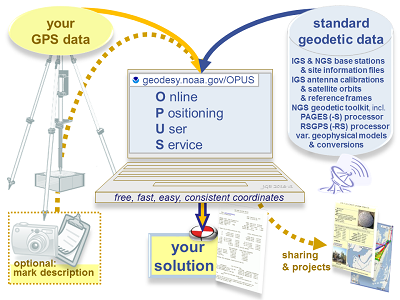 OPUS is a relatively quick, easy solution to processing GNSS data, but it is limited in its nature. The quality of positioning solution will be limited by the quality of your metadata, precision of setup measurement, length of observation, and distance and availability of local CORS sites. OPUS provides an availability map of CORS stations, which is updated regularly; check this before performing a survey that depends on an OPUS solution. OPUS Availability Map: https://www.ngs.noaa.gov/OPUSI/Plots/Gmap/OPUSRS_sigmap.shtml  The maximum potential accuracy of OPUS is 1–2 cm vertical and 0.5 cm horizontal. If your intended application needs higher accuracy than this, you may need to consider alternative methods. Alternatives to OPUS include processing baselines using proprietary software designed for the specific equipment you are using or academic-level processing software such as GIPSY/OASIS or GAMIT. These require greater knowledge of the specific software package you are using.Processing with OPUSThis guide starts with a RINEX file. Convert your observation files to RINEX using proprietary software or the TEQC system. Information and downloads of TEQC can be found on UNAVCO’s software page at https://www.unavco.org/software/data-processing/teqc/teqc.html.Visit the OPUS webpage at https://www.ngs.noaa.gov/OPUS/.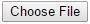 Select the observation file (RINEX) you are uploading using this button:Fill out basic metadata, including the antenna model, antenna height, and options.Additional options allow you to customize the processing; most options should be left in their default position, unless you have a specific need.The most common change is alter your base stations. Occasionally, specific base stations may be selected to provide consistency over multiple surveys or to exclude stations that are known to give bad results in your area.When you are finished, select either or , depending on the length of your survey (rapid-static: 15 minutes–2 hours; static: 2–48 hours).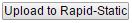 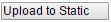 You should receive an email within several minutes, but it may take several hours, if there is heavy traffic or you submitted a large file. The email will be either a position solution, like the example listed below, or a failure message.Locate your position on the report. Note that the report has positions in multiple systems, ellipsoid and orthometric heights, and errors.Example report from OPUS, https://www.ngs.noaa.gov/OPUS/about.jsp#solutionNGS OPUS SOLUTION REPORT
========================

9999 OPUS DISCLAIMER OPUS DISCLAIMER OPUS DISCLAIMER OPUS DISCLAIMER
error and warning messages are appended hereNGS OPUS SOLUTION REPORT
========================

9999 OPUS DISCLAIMER OPUS DISCLAIMER OPUS DISCLAIMER OPUS DISCLAIMER
error and warning messages are appended hereUSER: Your.email@domain.com
Your email addressDATE: October 27, 2004
The date and time you used OPUSRINEX FILE: 7615289n.04o 
Your data file nameTIME: 18:49:54 UTC
Coordinated Universal TimeSOFTWARE: page5 0407.16 master7.pl
The software we usedSTART: 2004/10/15 13:37:00
The first observation in your data fileEPHEMERIS: igr12925.eph [rapid]
The orbit file we usedSTOP: 2004/10/15 18:10:00
The last observation in your data fileNAV FILE: brdc2880.04n 
The navigation file we usedOBS USED: 8686 / 8804 : 99%
Usable / total observations in your data fileANT NAME: ASH700829.3 SNOW
Your selected antenna type# FIXED AMB: 41 / 42 : 98%
For static: Fixed / total ambiguities in your data fileFor rapid static: quality indicators from network and rover mode solutions (ambiguities are always 100% fixed)ARP HEIGHT: 1.295
Your selected antenna heightOVERALL RMS: 0.020 (m)
For static: The formal statistical root mean square (RMS) error of your solutionFor rapid static: a unitless normalized RMSYour position: 
earth-centered cartesian coordinates in the International GNSS Service (IGS) Reference Frame.
The North American Datum of 1983 (NAD83) is also reported, if applicable.Accuracies below are reported as either peak-to-peak errors (static) or standard deviation estimates (rapid static)All initial computations are performed in IGS. Your NAD83 coordinates are derived by transforming IGS vectors into the NAD83 reference frame and recomputing the 3 independent and averaged positions (not a direct transformation of the IGS coordinates; a direct transformation could be considered more accurate, but wouldn't fit your surrounding NAD83 network as well.) For both IGS and NAD83, the reference coordinates for each CORS are derived from the NGS integrated database and are updated using crustal motion velocities from HTDP (Horizontal Time-Dependent Positioning software to your data file's epoch. Your final IGS reference frame coordinates retain this observed epoch, while your NAD83 coordinates are transformed again to the standard epoch date of January 1, 2010.Your position: 
earth-centered cartesian coordinates in the International GNSS Service (IGS) Reference Frame.
The North American Datum of 1983 (NAD83) is also reported, if applicable.Accuracies below are reported as either peak-to-peak errors (static) or standard deviation estimates (rapid static)All initial computations are performed in IGS. Your NAD83 coordinates are derived by transforming IGS vectors into the NAD83 reference frame and recomputing the 3 independent and averaged positions (not a direct transformation of the IGS coordinates; a direct transformation could be considered more accurate, but wouldn't fit your surrounding NAD83 network as well.) For both IGS and NAD83, the reference coordinates for each CORS are derived from the NGS integrated database and are updated using crustal motion velocities from HTDP (Horizontal Time-Dependent Positioning software to your data file's epoch. Your final IGS reference frame coordinates retain this observed epoch, while your NAD83 coordinates are transformed again to the standard epoch date of January 1, 2010.Your position: 
earth-centered cartesian coordinates in the International GNSS Service (IGS) Reference Frame.
The North American Datum of 1983 (NAD83) is also reported, if applicable.Accuracies below are reported as either peak-to-peak errors (static) or standard deviation estimates (rapid static)All initial computations are performed in IGS. Your NAD83 coordinates are derived by transforming IGS vectors into the NAD83 reference frame and recomputing the 3 independent and averaged positions (not a direct transformation of the IGS coordinates; a direct transformation could be considered more accurate, but wouldn't fit your surrounding NAD83 network as well.) For both IGS and NAD83, the reference coordinates for each CORS are derived from the NGS integrated database and are updated using crustal motion velocities from HTDP (Horizontal Time-Dependent Positioning software to your data file's epoch. Your final IGS reference frame coordinates retain this observed epoch, while your NAD83 coordinates are transformed again to the standard epoch date of January 1, 2010.Your position: 
earth-centered cartesian coordinates in the International GNSS Service (IGS) Reference Frame.
The North American Datum of 1983 (NAD83) is also reported, if applicable.Accuracies below are reported as either peak-to-peak errors (static) or standard deviation estimates (rapid static)All initial computations are performed in IGS. Your NAD83 coordinates are derived by transforming IGS vectors into the NAD83 reference frame and recomputing the 3 independent and averaged positions (not a direct transformation of the IGS coordinates; a direct transformation could be considered more accurate, but wouldn't fit your surrounding NAD83 network as well.) For both IGS and NAD83, the reference coordinates for each CORS are derived from the NGS integrated database and are updated using crustal motion velocities from HTDP (Horizontal Time-Dependent Positioning software to your data file's epoch. Your final IGS reference frame coordinates retain this observed epoch, while your NAD83 coordinates are transformed again to the standard epoch date of January 1, 2010.REF FRAME: NAD_83(2011)(EPOCH:2010.0000)IGS08 (EPOCH:2004.7887)IGS08 (EPOCH:2004.7887)X: -552474.327(m) 0.015(m)-552475.001(m) 0.015(m)-552475.001(m) 0.015(m)Y: -4664767.953(m) 0.021(m)-4664766.631(m) 0.021(m)-4664766.631(m) 0.021(m)Z: 4300548.721(m) 0.024(m)300548.654(m) 0.024(m)300548.654(m) 0.024(m)ellipsoidal coordinates (latitude, longitude, ellipsoidal height) and accuraciesellipsoidal coordinates (latitude, longitude, ellipsoidal height) and accuraciesellipsoidal coordinates (latitude, longitude, ellipsoidal height) and accuraciesellipsoidal coordinates (latitude, longitude, ellipsoidal height) and accuraciesLAT: 42 39 59.51026 0.007(m)42 39 59.53576 0.008(m)42 39 59.53576 0.008(m)E LON: 263 14 44.18589 0.013(m)263 14 44.14967 0.013(m)263 14 44.14967 0.013(m)W LON: 96 45 15.81411 0.013(m)96 45 15.85033 0.013(m)96 45 15.85033 0.013(m)EL HGT: 314.705(m) 0.041(m)313.753(m) 0.033(m)313.753(m) 0.033(m)The North American Vertical Datum of 1988 (NAVD88) orthometric height, if applicable, along with the geoid model usedThe North American Vertical Datum of 1988 (NAVD88) orthometric height, if applicable, along with the geoid model usedThe North American Vertical Datum of 1988 (NAVD88) orthometric height, if applicable, along with the geoid model usedThe North American Vertical Datum of 1988 (NAVD88) orthometric height, if applicable, along with the geoid model usedORTHO HGT: 340.240(m) 0.041(m)[NAVD88 (Computed using GEOID12A)][NAVD88 (Computed using GEOID12A)]Your position: 
Universal Transver Mercator (UTM) coordinates.
State Plane Coordinates (SPC) are also reported, if applicable.Also reported are the associated zone IDs, meridian convergence, point scale, and combined factorYour position: 
Universal Transver Mercator (UTM) coordinates.
State Plane Coordinates (SPC) are also reported, if applicable.Also reported are the associated zone IDs, meridian convergence, point scale, and combined factorYour position: 
Universal Transver Mercator (UTM) coordinates.
State Plane Coordinates (SPC) are also reported, if applicable.Also reported are the associated zone IDs, meridian convergence, point scale, and combined factorYour position: 
Universal Transver Mercator (UTM) coordinates.
State Plane Coordinates (SPC) are also reported, if applicable.Also reported are the associated zone IDs, meridian convergence, point scale, and combined factorUTM COORDINATESSTATE PLANE COORDINATESUTM (Zone 14)SPC (4002 SD S)Northing (Y) [meters] 4726229.42343336.983Easting (X) [meters] 684026.367893325.488Convergence [degrees] 1.522341972.46893915Point Scale 1.000016661.00004366Combined Factor 0.999967310.99999430US NATIONAL GRID DESIGNATOR: 14TPN8402626229(NAD 83)
The US National Grid coordinates and referenced datum are reported, if applicableUS NATIONAL GRID DESIGNATOR: 14TPN8402626229(NAD 83)
The US National Grid coordinates and referenced datum are reported, if applicableBASE STATIONS USED
The CORS we used as reference stations and
the nearest published mark are reported along with their positions and distances from your position.BASE STATIONS USED
The CORS we used as reference stations and
the nearest published mark are reported along with their positions and distances from your position.PID DESIGNATIONLATITUDE LONGITUDE DISTANCE(m)AI1569 NLGN NELIGH CORS ARPN421224.250 W0974743.043 99724.2DF7469 SDSF EROS DATA CORS ARPN434401.727 W0963718.541 119065.7AH5054 OMH1 OMAHA 1 CORS ARPN414641.765 W0955440.671 120751.8N414641.765 W0955440.671 120751.8NEAREST NGS PUBLISHED CONTROL POINTNEAREST NGS PUBLISHED CONTROL POINTNM0874 D 276N423846. W0964505. 2286.4N423846. W0964505. 2286.4The numerical values for this position solution have satisfied the quality control criteria of the National Geodetic Survey. The contributor has verified that the information submitted is accurate and complete.
Because OPUS is automated and assumes your entries are valid, we add this disclaimer to all solutions.The numerical values for this position solution have satisfied the quality control criteria of the National Geodetic Survey. The contributor has verified that the information submitted is accurate and complete.
Because OPUS is automated and assumes your entries are valid, we add this disclaimer to all solutions.The numerical values for this position solution have satisfied the quality control criteria of the National Geodetic Survey. The contributor has verified that the information submitted is accurate and complete.
Because OPUS is automated and assumes your entries are valid, we add this disclaimer to all solutions.The numerical values for this position solution have satisfied the quality control criteria of the National Geodetic Survey. The contributor has verified that the information submitted is accurate and complete.
Because OPUS is automated and assumes your entries are valid, we add this disclaimer to all solutions.